HASIČI RADÍ OBČANŮMVstup na zamrzlou vodní plochu může být riskantní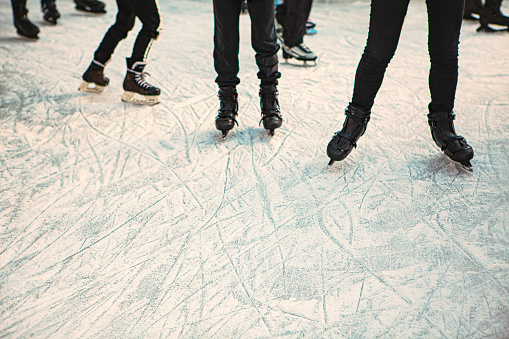 K zimním radovánkám patří neodmyslitelně sportovní aktivity. Jakmile se hladiny rybníků, vodních nádrží při delších a silnějších mrazech pokryjí vrstvou ledu, vyrážíme si zabruslit nebo se procházet po zamrzlém rybníce či přehradě. Jenže to, co se jeví na první pohled jako zábava, se rychle může změnit v boj o život. Stoupnout na tenký led a zahučet do mrazivé vody je pro mnohé z nás noční můrou. Před vstupem na led musíme ověřit jeho pevnost, nejlépe dupnutím na okraj vodní plochy. Je vhodné vstupovat na led v čase, kdy celodenní teploty klesnou pod bod mrazu po dobu deseti dnů a tloušťka ledu je aspoň dvacet centimetrů. Pokud přeci jenom uslyšíme praskání, vraťme se ihned na břeh, to samé platí pro trhliny, praskliny v ledu. Jestliže se už někdo propadne pod led, nikdy se k danému místu nepřibližujte vestoje, ale v kleče nebo plazením, na pomoc si vezměte hokejku, případně delší větev, bundu, opasek nebo lano. Je praktické, aby někdo zůstal na břehu a měl u sebe nabitý mobilní telefon a věděl, kde se nachází (název vodní plochy, nejbližší ulice, číslo domu, pouliční lampy, GPS souřadnice aj.). Zachráněnému se po vytažení z vody snažme zajistit teplo a suché oblečení. V případě šoku nebo silného podchlazení přivolejme zdravotnickou záchrannou službu na čísle 155 nebo hasiče na lince 150 či 112. Při selhání základních životních funkcí zahajte okamžitě resuscitaci zachraňovaného a pokračujte v ní až do příjezdu záchranářů.autor: kpt. PhDr. Tomáš BenešHZS Libereckého kraje